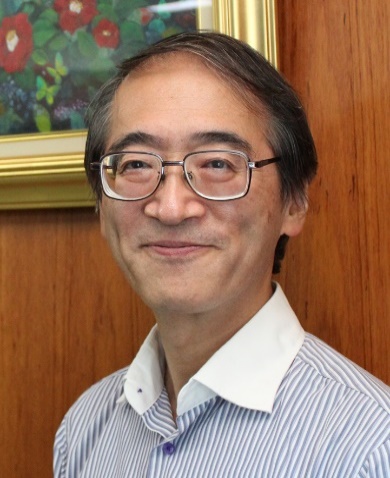 ＊参加希望に☑を入れてください。□午前のみ参加　    　□午後のみ参加　□午前・午後とも参加≪お問合せ先≫　　　　　☎　0894-6２-7887　Fax0894-6２-7886Mail　lsc-networkjoy@shokokai-grp.or.jp八幡浜・大洲圏域　障がい者就業・生活支援センター　ねっとWorkジョイ（髙石）事業所名住所　〒TELFAX氏名役職名または所属名氏名役職名または所属名氏名役職名または所属名